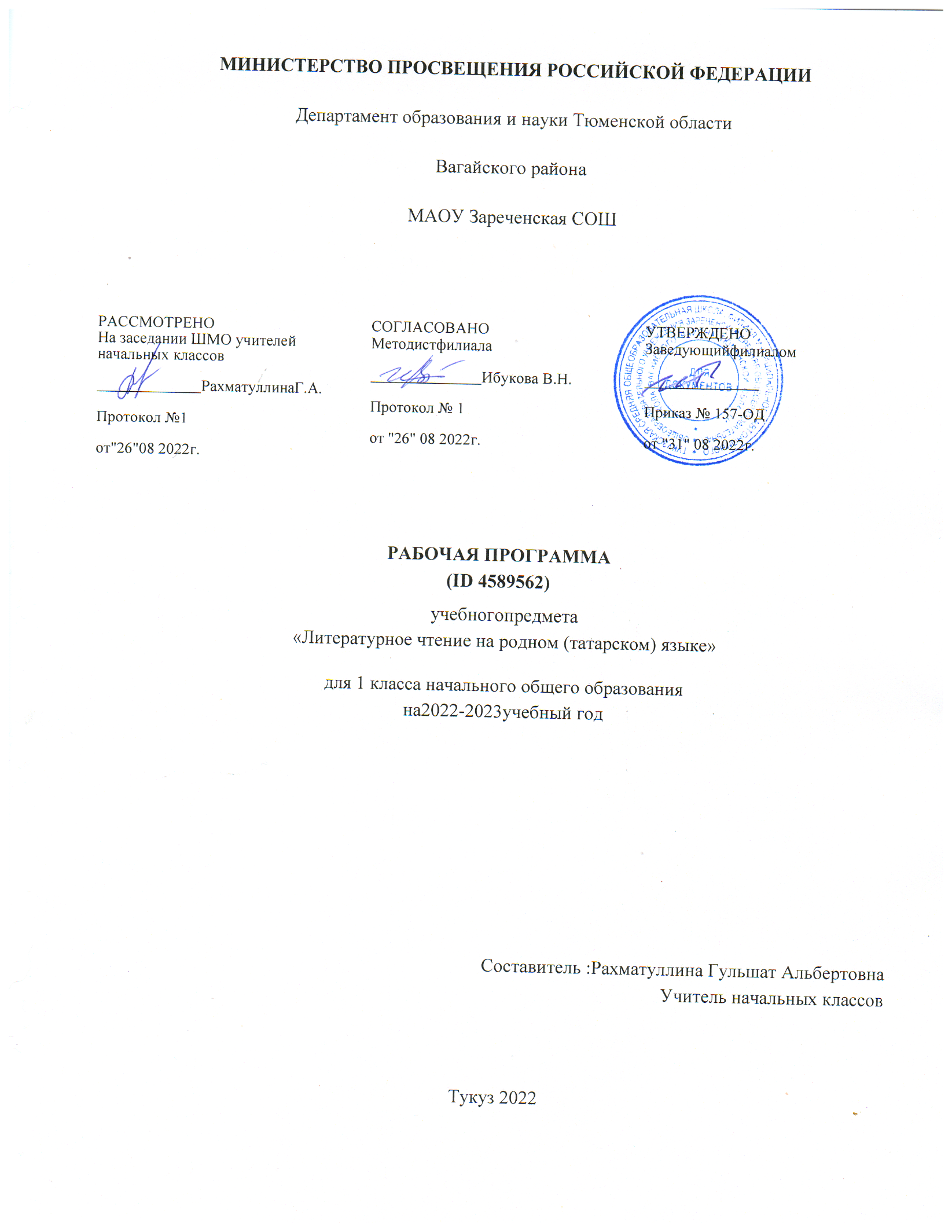 ПОЯСНИТЕЛЬНАЯЗАПИСКАОБЩАЯХАРАКТЕРИСТИКАУЧЕБНОГОПРЕДМЕТА«ЛИТЕРАТУРНОЕЧТЕНИЕНАРОДНОМ(ТАТАРСКОМ)ЯЗЫКЕ»Курс литературного чтения на родном (татарском) языке направлен на формирование у младшихшкольников первоначальных знаний о татарской литературе, интереса к чтению, культурывосприятия художественного текста; на воспитание нравственности, любви к родному краю игосударствучерезосознаниесвоей национальнойпринадлежности.В 1 классе учебный предмет «Литературное чтение на родном (татарском) языке» каксистематическийкурсначинаетсяпослеокончаниякурса«Обучениеграмоте».Учебный предмет обеспечивает межпредметные связи с другими дисциплинами гуманитарногоцикла,особенно сучебным предметом«Родной (татарский)язык».ЦЕЛИИЗАДАЧИИЗУЧЕНИЯУЧЕБНОГОПРЕДМЕТА«ЛИТЕРАТУРНОЕЧТЕНИЕНАРОДНОМ(ТАТАРСКОМ)ЯЗЫКЕ»Цельизученияучебногопредмета–воспитаниеценностногоотношенияктатарскойлитературекаксущественной части родной культуры, формирование грамотного читателя, который в будущемсможет самостоятельно выбирать книги и пользоваться библиотекой, ориентируясь на собственные предпочтения или исходя из поставленной учебной задачи, а также использовать свою читательскую деятельность как средство для самообразования.Задачиизученияучебногопредмета:воспитаниеинтересакчтениюикниге,формированиечитательскогокругозора;формирование и совершенствование техники чтения вслух и про себя, развитие приемовпонимания(восприятияи осмысления)текста;формированиекоммуникативныхуменийобучающихся;развитие устной и письменной речи учащихся на родном (татарском) языке (диалогической имонологической);формирование нравственных и эстетических чувств обучающихся, обучение пониманию духовнойсущностипроизведений;развитиеспособностиктворческойдеятельностинародном(татарском)языке.МЕСТОУЧЕБНОГОПРЕДМЕТА«ЛИТЕРАТУРНОЕЧТЕНИЕНАРОДНОМ(ТАТАРСКОМ)ЯЗЫКЕ» ВУЧЕБНОМ ПЛАНЕВ соответствии с федеральным государственным образовательным стандартом начального общегообразованияучебныйпредмет«Литературноечтениенародномязыке»входитвпредметнуюобласть«Роднойязыкилитературноечтениенародномязыке»иявляетсяобязательнымдляизучения.В 1 классе на изучение учебного предмета «Литературное чтение на родном (татарском) языке»отводится 1 час в неделю, что составляет 33 часа (из них 16 часов отводится на курс «Обучениеграмоте»).СОДЕРЖАНИЕУЧЕБНОГОПРЕДМЕТАОбучение грамоте Развитие речиСоставление небольших рассказов повествовательного характера по серии сюжетных картинок,материалам собственных наблюдений, игр и занятий. Понимание текста при его прослушивании иприсамостоятельном чтении вслух.Слово и предложениеРазличениесловаипредложения.Работаспредложением:выделениеслов,изменениеегопорядка.Восприятиесловакакобъектаизучения.Наблюдение зазначениемслова.ЧтениеСлоговое чтение (ориентация на букву, обозначающую гласный звук). Плавное слоговое чтение ичтение целыми словами со скоростью, соответствующей индивидуальному темпу. Чтение синтонациями и паузами в соответствии со знаками препинания. Осознанное чтение слов,словосочетаний,предложений.Выразительноечтениенаматериаленебольшихпрозаическихтекстовистихотворений.Орфоэпическое чтение (при переходе к чтению целыми словами). Орфографическое чтение(проговаривание)каксредствосамоконтроляприписьмеподдиктовкуиприсписывании.Өйрəтəлəр мəктəплəрдə…(Учатвшколе...)Произведенияошкольнойжизни,уроках,одноклассниках,праздникахвшколе.М.Джалиль. «Беренчедəрес»(«Первый урок»).Б.Рахмет.«Рəсемясыйбыз»(«Мырисуем»).М.Магдеев.«Мəктəптəберенчекөн»(«Первыйденьвшколе»).Дж.Дарзаман.«Тискəрехəрефлəр»(«Непослушныебуквы»).Ш. Маннур. «Яхшы бел» («Знай хорошо»).К. Булатова. «Унгакадəр» («До десяти»).Детский журнал «Сабантуй» о школе.Минемгаилə(Моясемья)Произведения о семье и ее роли в жизни человека, о членах семьи, семейных традициях, ситуацияхобщениявсемье.Г.Тукай.«Безнеңгаилə»(«Нашасемья»).Р.Валиев.«Барысындаяратам»(«Всех люблю»).Ш.Галиев.«Дəүəнигəк үчтəнəч»(«Гостинцы для бабушки»).Татархалыкиҗаты.Санамышлар,эндəшлəр(Татарское устное народное творчество. Считалки, заклички)Малые жанры татарского устного народного творчества, их место в нашей жизни, ситуациииспользования.Считалки. Заклички.Ямьле табигать(Красивая природа)Произведения о природе, о ее красоте, о важности ее сохранения.И.Туктар. «Җем-җем!.. Чвик!»Ф. Садриев. «Яңгыр, яу, яу, яу!» («Дождик, лей, лей, лей!»).Ш.Галиев.«Тəмлеҗəй»(«Вкусное лето»).ПЛАНИРУЕМЫЕОБРАЗОВАТЕЛЬНЫЕРЕЗУЛЬТАТЫЛИЧНОСТНЫЕРЕЗУЛЬТАТЫВрезультатеизученияпредмета«Литературноечтениянародном(татарском)языке»уобучающегосябудутсформированыследующиеличностныерезультаты:гражданско-патриотическоговоспитания:становлениеценностногоотношенияксвоейРодине—России;осознаниесвоейэтнокультурнойироссийскойгражданскойидентичности;сопричастностькпрошлому,настоящемуибудущемусвоейстраныиродногокрая;уважениексвоемуидругимнародам;первоначальные представления о человеке как члене общества, о правах и ответственности,уважении и достоинстве человека, о нравственно-этических нормах поведения и правилахмежличностныхотношений;духовно-нравственноговоспитания:признаниеиндивидуальностикаждогочеловека;проявлениесопереживания,уваженияидоброжелательности;неприятие любых форм поведения, направленных на причинение физического и моральноговредадругим людям;эстетическоговоспитания:уважительное отношение и интерес к художественной культуре, восприимчивость к разнымвидамискусства, традициями творчествусвоего идругих народов;стремлениексамовыражениювразныхвидаххудожественнойдеятельности;физическоговоспитания,формированиякультурыздоровьяиэмоциональногоблагополучия:соблюдение правил здорового и безопасного (для себя и других людей) образа жизни вокружающейсреде (втом числеинформационной);бережноеотношениекфизическомуипсихическомуздоровью;трудовоговоспитания:осознание ценности труда в жизни человека и общества, ответственное потребление и бережноеотношение к результатам труда, навыки участия в различных видах трудовой деятельности, интерес кразличнымпрофессиям;экологическоговоспитания:бережноеотношениекприроде;неприятиедействий,приносящихейвред;ценностинаучногопознания:первоначальныепредставленияонаучнойкартинемира;познавательныеинтересы,активность,инициативность,любознательностьисамостоятельностьвпознании.МЕТАПРЕДМЕТНЫЕРЕЗУЛЬТАТЫВ результате изучения предмета «Литературное чтение на родном (татарском) языке» в 1 классеобучающийсяовладеетуниверсальнымиучебнымипознавательнымидействиями:базовыелогическиедействия:сравниватьразличныетексты,устанавливатьоснованиядлясравнениятекстов,устанавливатьаналогиитекстов;объединятьчастиобъекта/объекты(тексты)позаданномупризнаку;определятьсущественныйпризнакдляклассификациитекстов,классифицироватьпредложенныетексты;находить закономерности и противоречия в текстовом материале на основе предложенногоучителемалгоритма наблюдения;выявлять недостаток информации для решения учебной и практической задачи на основепредложенногоалгоритма;устанавливатьпричинно-следственныесвязиприанализетекста,делатьвыводы;базовыеисследовательскиедействия:спомощьюучителяформулироватьцель;сравнивать несколько вариантов решения задачи, выбирать наиболее подходящий (на основепредложенныхкритериев);выполнятьпопредложенномупланупроектноезадание;формулироватьвыводыиподкреплятьихдоказательстваминаосноверезультатовпроведенногоанализатекста (классификации,сравнения, исследования);прогнозировать возможное развитие процессов, событий и их последствия в аналогичных илисходныхситуациях;работасинформацией:выбиратьисточникполученияинформации:словарь,справочник;согласно заданному алгоритму находить в предложенном источнике (словаре, справочнике)информацию,представленнуювявном виде;распознавать достоверную и недостоверную информацию самостоятельно или на основаниипредложенногоучителемспособаеепроверки(спомощьюсловарей,справочников);соблюдатьспомощьювзрослых(учителей,родителей/законныхпредставителей)правилаинформационнойбезопасностипри поискеинформации всети Интернет;анализироватьисоздаватьтекстовую,видео,графическую,звуковую,информациювсоответствиисучебной задачей;понимать информацию, зафиксированную в виде таблиц, схем, самостоятельно создавать схемы,таблицыпо результатам работы стекстами.В результате изучения предмета «Литературное чтение на родном (татарском) языке» в 1 классеобучающийсяовладеетуниверсальнымиучебнымикоммуникативнымидействиями:общение:воспринимать и формулировать суждения, выражать эмоции в соответствии с целями и условиямиобщениявзнакомой среде;проявлятьуважительноеотношениексобеседнику,соблюдатьправилаведениядиалогаидискуссии;признаватьвозможностьсуществованияразныхточекзрения;корректноиаргументированновысказыватьсвоемнение;строитьречевоевысказываниевсоответствииспоставленнойзадачей;создаватьустныеиписьменныетексты(описание,рассуждение,повествование);готовитьнебольшиепубличныевыступления;подбиратьиллюстративныйматериал(рисунки,фото,плакаты)ктекстувыступления;совместнаядеятельность:формулировать краткосрочные и долгосрочные цели (индивидуальные с учетом участия вколлективных задачах) в стандартной (типовой) ситуации на основе предложенного форматапланирования,распределенияпромежуточныхшагови сроков;принимать цель совместной деятельности, коллективно строить действия по ее достижению:распределятьроли,договариваться,обсуждатьпроцессирезультатсовместнойработы;проявлятьготовностьруководить,выполнятьпоручения,подчиняться;ответственновыполнятьсвоючастьработы;оцениватьсвойвкладвобщийрезультат;выполнятьсовместныепроектныезаданиясопоройнапредложенныеобразцы.В результате изучения предмета «Литературное чтение на родном (татарском) языке» в 1 классеобучающийсяовладеетуниверсальнымиучебнымирегулятивнымидействиями:самоорганизация:планироватьдействияпорешениюучебнойзадачидляполучениярезультата;выстраиватьпоследовательностьвыбранныхдействий;самоконтроль:устанавливатьпричиныуспеха/неудачучебнойдеятельности;корректироватьсвоиучебныедействиядляпреодоленияречевыхиорфографическихошибок;соотноситьполученныйрезультатспоставленнойучебнойзадачейпоанализутекста;находитьиисправлятьошибки,допущенныеприработестекстами.ПРЕДМЕТНЫЕРЕЗУЛЬТАТЫОбучающийсянаучится:читать вслух (владеть техникой слогового плавного, осознанного и правильного чтения вслух сучетом индивидуальных возможностей, с переходом на чтение словами без пропусков и перестановокбукв и слогов), осознанно выбирать интонацию, темп чтения и необходимые паузы в соответствии сособенностямитекста;пониматьпрослушанныйтекст;отвечатьнавопросывустнойформе;находитьвтекстеслова,значениекоторыхтребуетуточнения;составлятьпредложениеизнабораформслов;устносоставлятьтекстиз3–5предложенийпосюжетнымкартинкаминаблюдениям;определять(спомощьюучителя)темуиглавнуюмысльпрочитанногоилипрослушанноготекста;характеризоватьлитературногогероя;читатьнаизусть1–2стихотворенияразныхавторов;выбиратькнигудлясамостоятельногочтенияпосоветуучителя;выполнятьписьменныеупражненияврабочейтетради;различатьиназыватьотдельныежанрыфольклора(считалки,заклички)ихудожественнойлитературы(рассказы, стихотворения);отличать прозаическое произведение от стихотворного, выделять особенности стихотворногопроизведения(рифма);находитьсредствахудожественнойвыразительностивтексте(уменьшительно-ласкательнаяформаслов);выразительночитать;составлятьустноевысказывание(2–3предложения)назаданнуютемупообразцу(наосновепрочитанногоили прослушанного произведения);анализировать иллюстрации и соотносить их сюжет с соответствующим фрагментом текста или сосновноймыслью(чувством,переживанием), выраженнойвтексте.ТЕМАТИЧЕСКОЕПЛАНИРОВАНИЕПОУРОЧНОЕПЛАНИРОВАНИЕУЧЕБНО-МЕТОДИЧЕСКОЕОБЕСПЕЧЕНИЕОБРАЗОВАТЕЛЬНОГОПРОЦЕССАОБЯЗАТЕЛЬНЫЕУЧЕБНЫЕМАТЕРИАЛЫДЛЯУЧЕНИКАВведитесвойвариант:МЕТОДИЧЕСКИЕМАТЕРИАЛЫДЛЯУЧИТЕЛЯВведитесвойвариант:ЦИФРОВЫЕОБРАЗОВАТЕЛЬНЫЕРЕСУРСЫИРЕСУРСЫСЕТИИНТЕРНЕТВведитесвойвариант:МАТЕРИАЛЬНО-ТЕХНИЧЕСКОЕОБЕСПЕЧЕНИЕОБРАЗОВАТЕЛЬНОГОПРОЦЕССАУЧЕБНОЕОБОРУДОВАНИЕОБОРУДОВАНИЕДЛЯПРОВЕДЕНИЯПРАКТИЧЕСКИХРАБОТ№п/пНаименованиеразделовитемпрограммыКоличествочасовКоличествочасовКоличествочасовДатаизученияВидыдеятельностиВиды,формыконтроляЭлектронные(цифровые)образовательныересурсы№п/пНаименованиеразделовитемпрограммывсегоконтрольныеработыпрактическиеработыДатаизученияВидыдеятельностиВиды,формыконтроляЭлектронные(цифровые)образовательныересурсыРаздел1.ОбучениеграмотеРаздел1.ОбучениеграмотеРаздел1.ОбучениеграмотеРаздел1.ОбучениеграмотеРаздел1.ОбучениеграмотеРаздел1.ОбучениеграмотеРаздел1.ОбучениеграмотеРаздел1.ОбучениеграмотеРаздел1.Обучениеграмоте1.1.Развитиеречи40101.09.202223.09.2022работа с серией сюжетных картинок, выстроенных в правильнойпоследовательности: анализ изображенных событий, обсуждение сюжета,составлениеустногорассказасопоройнакартинки;Устныйопрос;http://mon.tatar.ruhttp://www.belem.ru/1.2.Словоипредложение20126.09.202214.10.2022моделированиепредложения:определениеколичествасловвпредложениииобозначениекаждогословаполоской;самостоятельнаяработа:определениеколичествасловвпредложении,обозначениесловполосками;Устныйопрос;http://mon.tatar.ruhttp://www.belem.ru/1.3.Чтение101317.10.202226.11.2022упражнение:отработкаумениязавершатьпрочитанныенезаконченныепредложениясопоройнаобщийсмыслпредложения;Устныйопрос;http://mon.tatar.ruhttp://www.belem.ru/ИтогопоразделуИтогопоразделу16Раздел2.СистематическийкурсРаздел2.СистематическийкурсРаздел2.СистематическийкурсРаздел2.СистематическийкурсРаздел2.СистематическийкурсРаздел2.СистематическийкурсРаздел2.СистематическийкурсРаздел2.СистематическийкурсРаздел2.Систематическийкурс2.1.Өйрəтəлəрмəктəплəрдə...(Учатвшколе...)50117.12.2022учебныйдиалог:ответынавопросыпосодержаниюпрочитанноготекста;Устныйопрос;http://mon.tatar.ruhttp://www.belem.ru/2.2.Минемгаилə(Моясемья)50119.12.202221.01.2023декламирование:выразительноечтениестихотворениянаизусть;Устныйопрос;http://mon.tatar.ruhttp://www.belem.ru/2.3.Татархалыкиҗаты.Санамышлар,эндəшлəр(Татарскоеустноенародноетворчество.Считалки,заклички)21123.01.202324.03.2023слушание:восприятиенаслухзвучащейречи,пониманиезвуковойисмысловойстороныслова;учебныйдиалог:ответынавопросывустнойформе;словарнаяработа:объяснениезначенийслов,обращениектолковомусловарю;Устныйопрос;http://mon.tatar.ruhttp://www.belem.ru/2.4.Ямьлетабигать(Красиваяприрода)50127.03.202331.05.2023созданиепроекта:созданиекниги-малышкиобуквах;внеклассноечтение:выборкнигинаосноверекомендованногосписка;Устныйопрос;http://mon.tatar.ruhttp://www.belem.ru/ИтогопоразделуИтогопоразделу17ОБЩЕЕКОЛИЧЕСТВОЧАСОВПОПРОГРАММЕОБЩЕЕКОЛИЧЕСТВОЧАСОВПОПРОГРАММЕ33299999№п/пТемаурокаКоличествочасовКоличествочасовКоличествочасовДатаизученияВиды, формыконтроля№п/пТемаурокавсегоконтрольныеработыпрактическиеработыДатаизученияВиды, формыконтроля1.2.ӨЧ КЫЗ (ТАТАР ХАЛЫК ӘКИЯТЕ)1011Устныйопрос;3.4.А.Алишның "Куянкызы" әкиятенсәхнәләштерү.1011Устныйопрос;5.6.Яшелчәбакчасында 1001Устныйопрос;7.8.Алмабакчасы.1011Устныйопрос;9.10.Көз1001Устныйопрос;11.12.Кыш1001Устныйопрос;13.14.Берлелектә көч1011Устныйопрос;15.16.Туган Тел.1001Устныйопрос;17.18Телевизор булды баш.1001Устныйопрос;19.20Универсиада авылы. Батыр.1001Устныйопрос;21.22Биктырыш жыры.1011Устныйопрос;23.Иң матур җыр1001Устныйопрос;24.Балаларнын көлүе.1011Устныйопрос;25.Мәскәү-Казан1001Устныйопрос;26.Сабантуй1001Устныйопрос;27.Журналлар «Салават Купере» «Ялкын»1001Устныйопрос;28.Ташбака белан куян1001Устныйопрос;29. Матур җәй1011Устныйопрос;30.Китапханә1001Устныйопрос;31.Китапханә1001Устныйопрос;32.Табышмаклар1010Устныйопрос;33.Мәкаль.1001Устныйопрос;ОБЩЕЕКОЛИЧЕСТВОЧАСОВПОПРОГРАММЕОБЩЕЕКОЛИЧЕСТВОЧАСОВПОПРОГРАММЕ333